TALLERES CLIMA ORGANIZACIONAL - Trabajo en equipo, reconocimiento y LIDERAZGO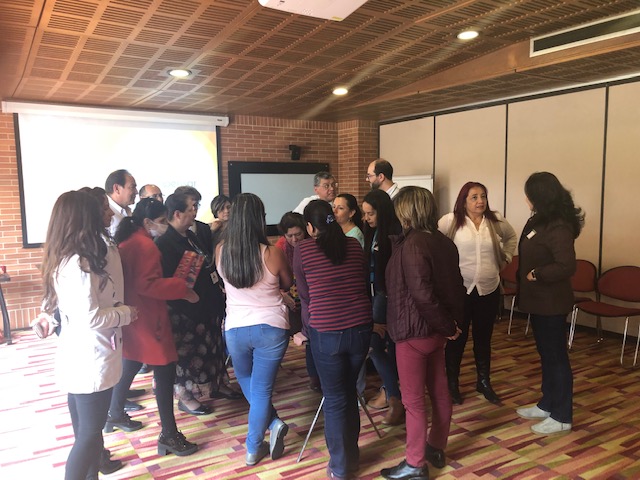 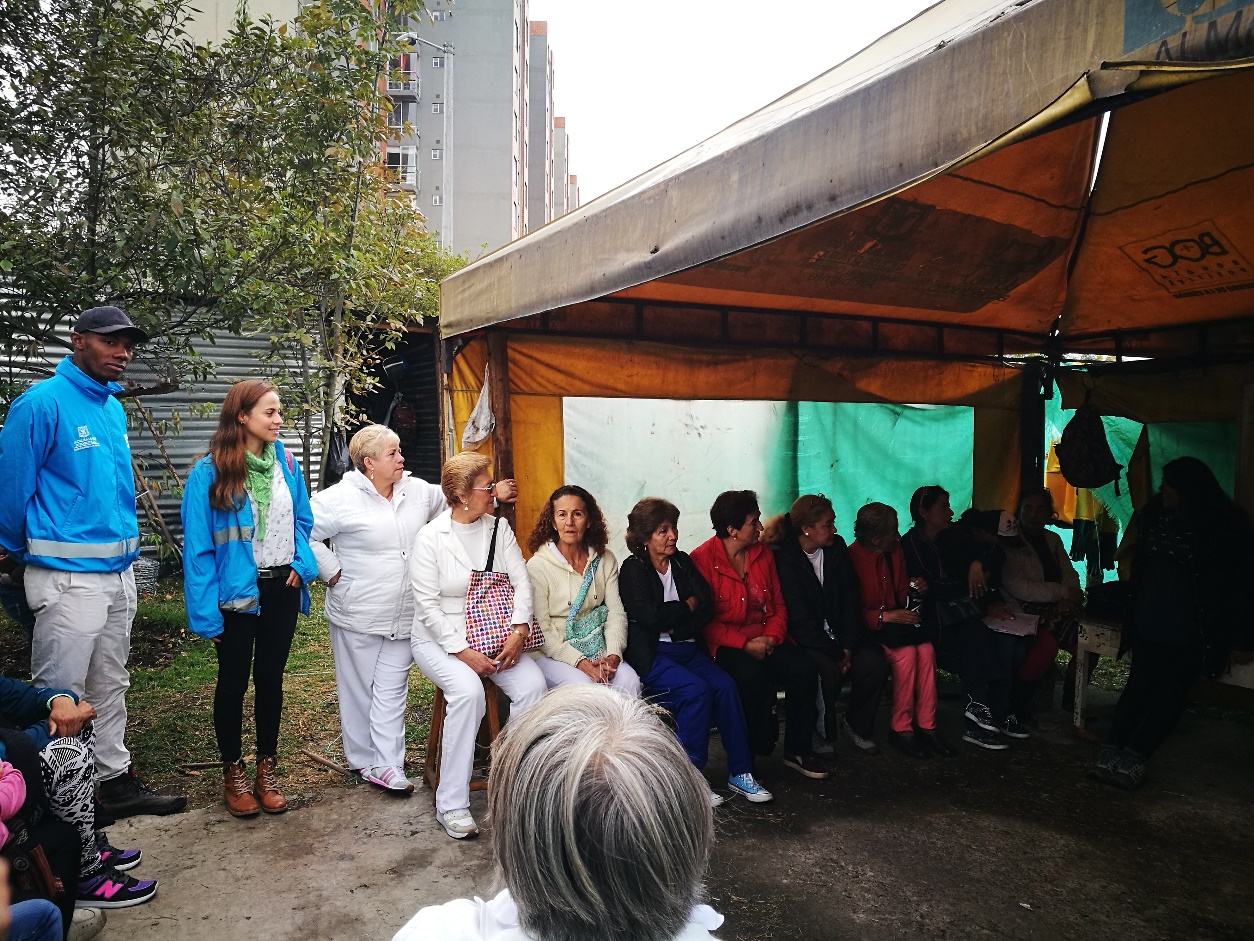 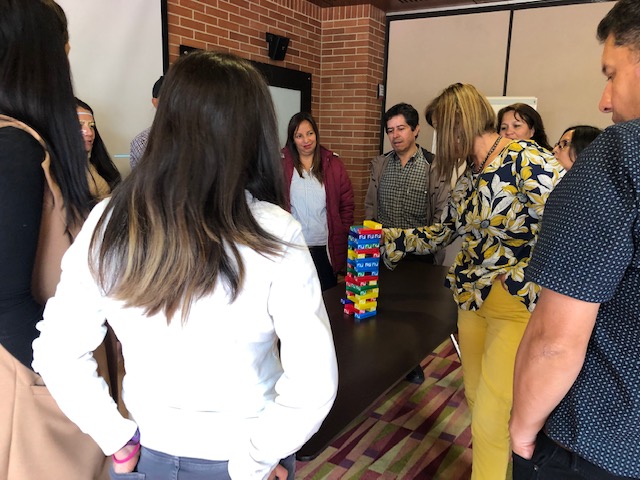 